Ricotta-Mango-Chia-Pudding
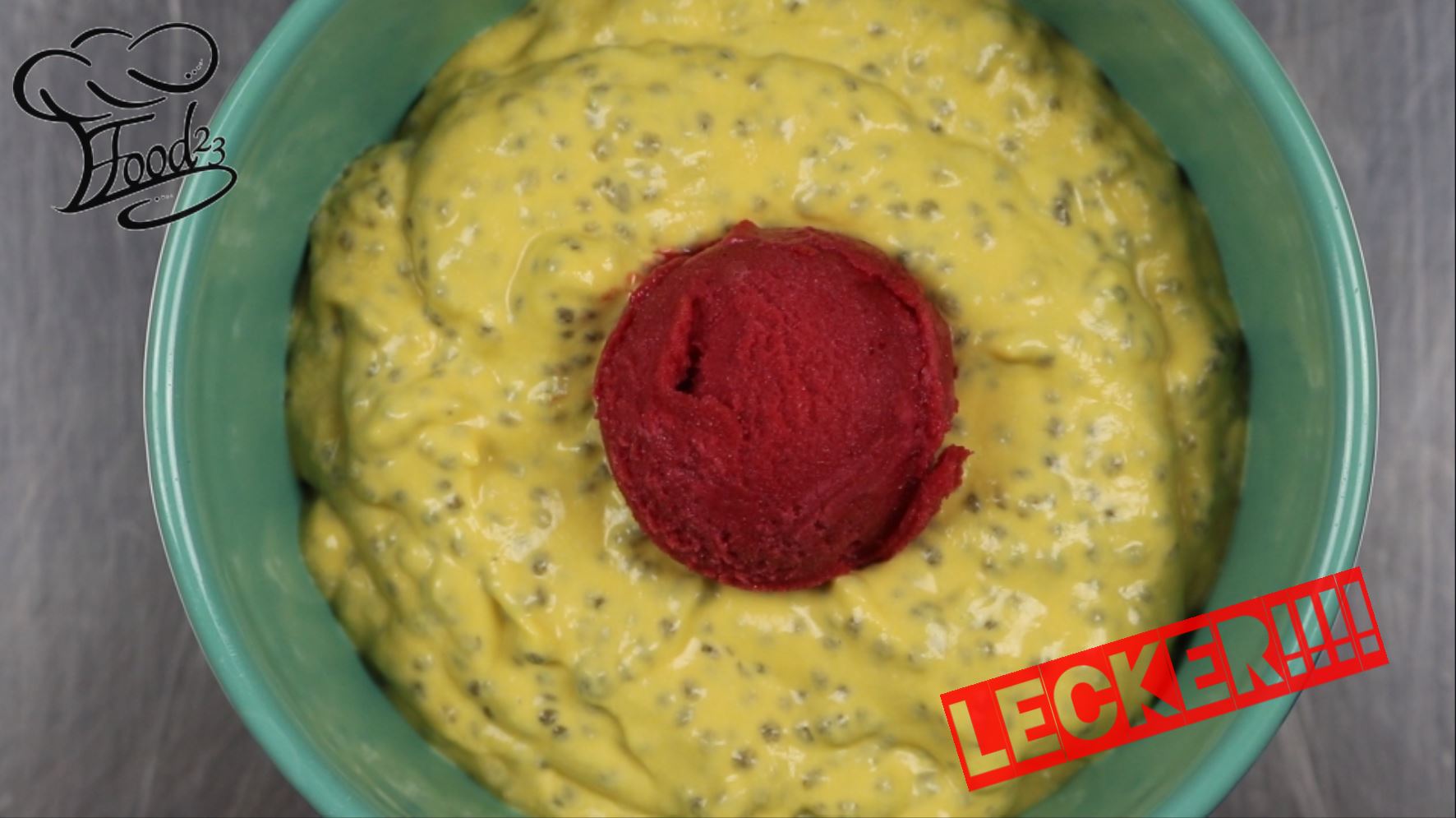 Zutaten 4 Personen:

250g	Ricotta
350ml	Mangosaft (Püree)
50g	Chiasamen100ml 	Wasser



Zubereitung:

Die Chiasamen in das Wasser einlegen, bis sie Aufgequollen sind. Danach den Ricotta verrühren und mit dem Mangopüree vermischen. Mit den Chiasamen nochmals vermischen und am Besten über Nacht ziehen lassen.
Genißen kann man ihn pur als Guten-Morgen-Müsli oder als Dessert mit Eiscreme, z.B. Himbeersorbet.